23 ЗАСЕДАНИЕ 1 СОЗЫВАВ соответствии с Федеральным законом от 06.10.2003 № 131-ФЗ «Об общих принципах организации местного самоуправления в Российской Федерации», Федеральным законом от 02.04.2014 №44-ФЗ «Об участии граждан в охране общественного порядка», Законом Чувашской Республики от 27.12.2014 №97               «О регулировании отдельных правоотношений, связанных с участием граждан в охране общественного порядка на территории Чувашской Республики», в целях создания условий для деятельности народной дружины, участвующей в охране общественного порядка на территории Козловского муниципального округа Чувашской Республики, Собрание депутатов Козловского муниципального округа Чувашской РеспубликиРЕШИЛО:1. Внести в Порядок материального стимулирования граждан, являющихся членами добровольной народной дружины, участвующих в мероприятиях по охране общественного порядка на территории Козловского муниципального округа Чувашской Республики, утвержденный решением Собрания депутатов Козловского муниципального округа от 27.12.2023 №2/236 «Об оказании поддержки народной дружине, участвующей в охране общественного порядка на территории Козловского муниципального округа Чувашской Республики» (далее – Порядок) следующее изменение:в пункте 2.6 раздела II Порядка слова «100 рублей» заменить словами                 «150 рублей».2. Настоящее решение подлежит опубликованию в периодическом печатном издании «Козловский вестник» и размещению на официальном сайте Козловского муниципального округа в сети «Интернет».3. Настоящее решение вступает в силу после его официального опубликования и распространяется на правоотношения, возникшие с 01.01.2024.Временно исполняющий обязанности Председателя Собрания депутатов Козловского муниципального округа Чувашской Республики  							          Э.Г. ВыйгетовГлава Козловского муниципального округаЧувашской Республики                                                                              А.Н. ЛюдковЧĂВАШ РЕСПУБЛИКИ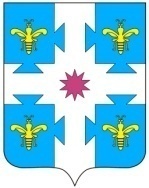 ЧУВАШСКАЯ РЕСПУБЛИКАКУСЛАВККА МУНИЦИПАЛЛА ОКРУГӖHДЕПУТАТСЕН ПУХӐВĔЙЫШĂНУ23.01.2024 4/253№Куславкка хулиСОБРАНИЕ ДЕПУТАТОВКОЗЛОВСКОГОМУНИЦИПАЛЬНОГО ОКРУГАРЕШЕНИЕ 23.01.2024 № 4/253город КозловкаО внесении изменения в решение Собрания депутатов Козловского муниципального округа от 27.12.2023 №2/236 «Об оказании поддержки народной дружине, участвующей в охране общественного порядка на территории Козловского муниципального округа Чувашской Республики»